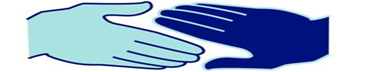 Dorset SENDIASSSpecial Educational Needs and Disability Information.Advice and Support ServiceEmail: sendiass@dorsetcc.gov.ukConsent form for Children and Young PeoplePlease choose one of the options below if you consent to us using your personal data for that purpose (Delete words as necessary):I understand what kind of support I can get from Dorset SENDIASS. YES/NO
--------------------------------------------------------------------------------I would like you to support me directly.
If you tick this box please write an email address or phone number, we can use to contact you here.  YES/NO
--------------------------------------------------------------------------------I am happy for Dorset SENDIASS to talk to my parent/carer about the support I may need.YES/NO--------------------------------------------------------------------------------I would like Dorset SENDIASS to support me and my parent/carers together. 
If you tick this box, please write an email address or phone number we can use to contact you here.  YES/NO
--------------------------------------------------------------------------------Name:Signature:Date:You can withdraw your consent at any time by contacting us.  For more information about how we use your personal data, please see our privacy notice [https://www.dorsetcouncil.gov.uk/children-families/sen-and-disability-local-offer/education-and-learning/services-to-help-support-your-child/dorset-sendiass-privacy-notice.aspx] 